Phần đáp án câu trắc nghiệm: Tổng câu trắc nghiệm: 40.SỞ GD&ĐT ĐẮK LẮKTRƯỜNG THPT NGÔ GIA TỰ ĐÁP ÁN KIỂM TRA CUỐI HỌC KỲ 1
NĂM HỌC 2022-2023MÔN GDCD – Khối lớp 12 Thời gian làm bài : 45 phút 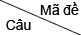 02102202302402502602702881[0.25] D[0.25] A[0.25] A[0.25] A[0.25] C[0.25] B[0.25] C[0.25] B82[0.25] C[0.25] B[0.25] A[0.25] C[0.25] A[0.25] C[0.25] B[0.25] C83[0.25] A[0.25] B[0.25] B[0.25] C[0.25] B[0.25] B[0.25] A[0.25] D84[0.25] C[0.25] C[0.25] B[0.25] D[0.25] B[0.25] B[0.25] D[0.25] A85[0.25] B[0.25] C[0.25] D[0.25] D[0.25] A[0.25] C[0.25] B[0.25] B86[0.25] B[0.25] B[0.25] C[0.25] B[0.25] A[0.25] A[0.25] A[0.25] C87[0.25] D[0.25] B[0.25] B[0.25] A[0.25] B[0.25] A[0.25] C[0.25] B88[0.25] C[0.25] D[0.25] A[0.25] B[0.25] C[0.25] D[0.25] D[0.25] A89[0.25] C[0.25] C[0.25] B[0.25] A[0.25] B[0.25] C[0.25] B[0.25] C90[0.25] A[0.25] A[0.25] C[0.25] D[0.25] D[0.25] B[0.25] B[0.25] A91[0.25] A[0.25] C[0.25] D[0.25] B[0.25] A[0.25] B[0.25] D[0.25] B92[0.25] C[0.25] A[0.25] C[0.25] A[0.25] A[0.25] D[0.25] A[0.25] B93[0.25] D[0.25] A[0.25] C[0.25] A[0.25] D[0.25] A[0.25] B[0.25] D94[0.25] C[0.25] D[0.25] A[0.25] C[0.25] D[0.25] B[0.25] C[0.25] D95[0.25] B[0.25] C[0.25] B[0.25] B[0.25] C[0.25] D[0.25] A[0.25] C96[0.25] B[0.25] B[0.25] A[0.25] A[0.25] B[0.25] B[0.25] C[0.25] A97[0.25] A[0.25] A[0.25] A[0.25] D[0.25] A[0.25] A[0.25] A[0.25] B98[0.25] D[0.25] C[0.25] D[0.25] B[0.25] B[0.25] C[0.25] C[0.25] A99[0.25] D[0.25] D[0.25] D[0.25] C[0.25] B[0.25] D[0.25] B[0.25] C100[0.25] B[0.25] A[0.25] A[0.25] B[0.25] C[0.25] D[0.25] C[0.25] B101[0.25] A[0.25] C[0.25] A[0.25] A[0.25] D[0.25] A[0.25] C[0.25] D102[0.25] D[0.25] D[0.25] C[0.25] B[0.25] D[0.25] B[0.25] D[0.25] D103[0.25] D[0.25] C[0.25] D[0.25] A[0.25] A[0.25] C[0.25] B[0.25] C104[0.25] B[0.25] D[0.25] C[0.25] C[0.25] B[0.25] A[0.25] D[0.25] C105[0.25] B[0.25] D[0.25] C[0.25] D[0.25] C[0.25] A[0.25] B[0.25] A106[0.25] C[0.25] A[0.25] A[0.25] C[0.25] C[0.25] C[0.25] D[0.25] D107[0.25] C[0.25] A[0.25] B[0.25] D[0.25] D[0.25] C[0.25] A[0.25] B108[0.25] A[0.25] C[0.25] D[0.25] B[0.25] A[0.25] D[0.25] C[0.25] A109[0.25] B[0.25] B[0.25] C[0.25] B[0.25] A[0.25] B[0.25] B[0.25] C110[0.25] B[0.25] A[0.25] C[0.25] D[0.25] C[0.25] D[0.25] D[0.25] B111[0.25] A[0.25] B[0.25] D[0.25] C[0.25] B[0.25] D[0.25] D[0.25] D112[0.25] C[0.25] C[0.25] A[0.25] B[0.25] D[0.25] B[0.25] C[0.25] C113[0.25] C[0.25] D[0.25] B[0.25] A[0.25] B[0.25] A[0.25] C[0.25] C114[0.25] B[0.25] B[0.25] D[0.25] D[0.25] C[0.25] C[0.25] A[0.25] D115[0.25] A[0.25] B[0.25] B[0.25] D[0.25] C[0.25] D[0.25] B[0.25] B116[0.25] A[0.25] A[0.25] C[0.25] C[0.25] D[0.25] C[0.25] A[0.25] A117[0.25] C[0.25] D[0.25] D[0.25] C[0.25] D[0.25] D[0.25] A[0.25] C118[0.25] D[0.25] D[0.25] B[0.25] A[0.25] A[0.25] A[0.25] D[0.25] D119[0.25] D[0.25] B[0.25] D[0.25] D[0.25] C[0.25] D[0.25] D[0.25] D120[0.25] A[0.25] A[0.25] A[0.25] C[0.25] D[0.25] A[0.25] A[0.25] A